Круглый стол «Знай свои права,управляй своим будущим»В рамках проведения Недели правовой грамотности «Краснодарский край – территория без тени» 24 октября 2022 года администрацией муниципального образования Темрюкский район при участии ЦЗН Темрюкского района проведен Круглый стол «Знай свои права, управляй своим будущим», в котором приняли участие волонтеры и сотрудники отдела по делам молодёжи администрации муниципального образования Темрюкский район, МКУ «Районный молодёжный центр «Доверие», МКУ «Молодёжный патриотический центр имени В.А Ляхова». В ходе работы Круглого стола были обсуждены вопросы трудового законодательства, касающиеся трудоустройства несовершеннолетних граждан, их прав и обязанностей работодателя. По итогам Круглого стола волонтеры провели акцию «Знай свои трудовые права» с раздачей гражданам информационных лифлетов «Трудовой договор, знай свои права», «Твои трудовые права, подросток», «Серая зарплата».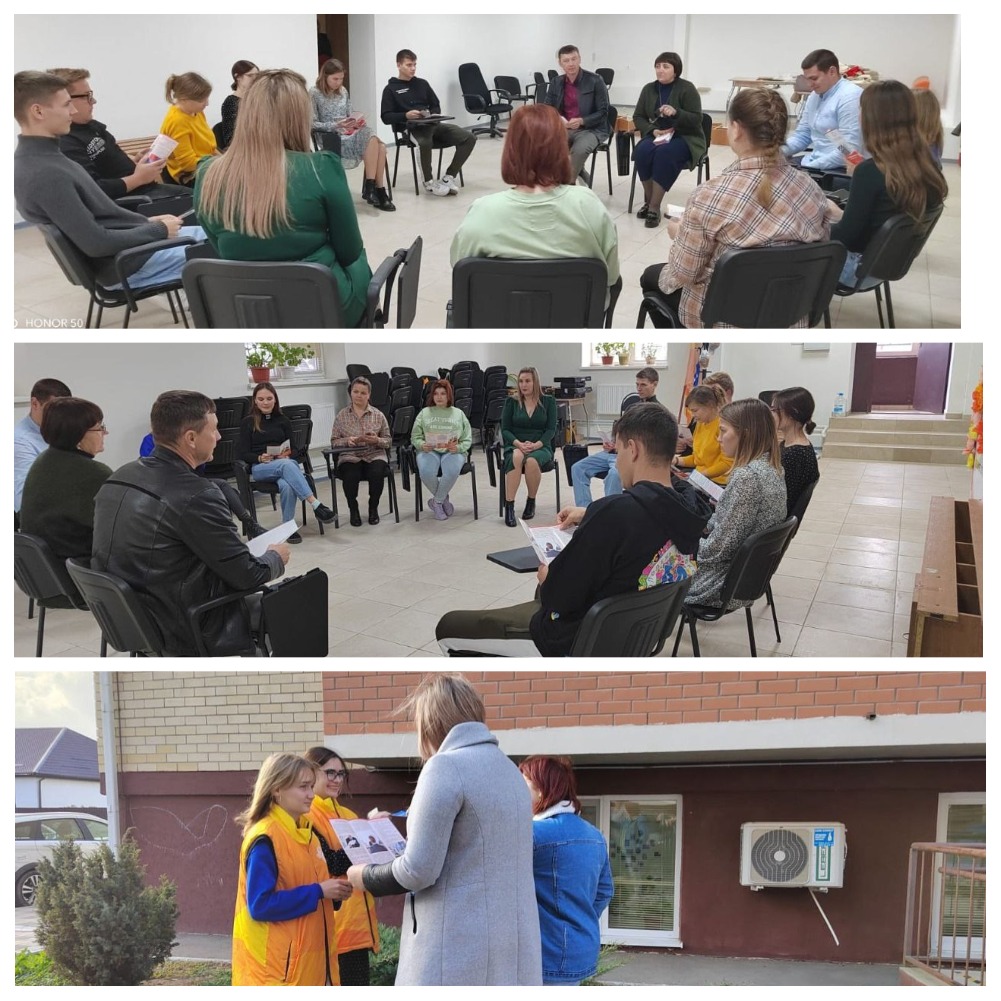 